À quoi sert l’assurance scolaire ?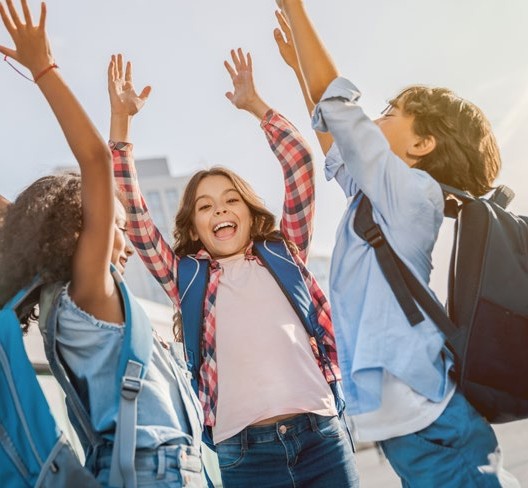 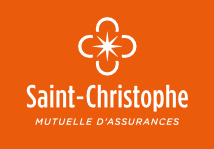 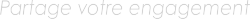 C’est une protection individuelle accident qui couvre votre enfant en cas d’accident à l’école, sur son trajet école-domicile et aussi lors de ses activités extra- scolaires… Avec l’assurance scolaire Mutuelle Saint- Christophe, votre enfant est protégé 24h/24, 365 jours par an, du jour de la rentrée scolaire jusqu’à la veille de la rentrée suivante.Pourquoi souscrire une assurance scolaire ?Contrairement aux idées reçues, votre assurance multi- risques habitation, par sa garantie responsabilité civile, ne suffit pas à couvrir votre enfant. Elle intervient uniquement si votre enfant cause des dommages à autrui mais pas lors- qu’il est victime d’un accident ou qu’il se blesse seul. Dans le cas d’un accident corporel subi c’est l’assurance sco- laire qui vient en complément des remboursements de la Sécurité sociale et/ou de votre mutuelle santé. L’assurance scolaire ne fait donc pas double emploi.L’assurance scolaire est-elle obligatoire ?Elle est obligatoire pour toutes les activités facultatives proposées par l’établissement (sorties et voyages sco- laires, classes de découverte, cantine, étude…). Pour les activités scolaires obligatoires, elle est fortement recom- mandée afin de protéger au mieux votre enfant en cas d’accident.Comment souscrire ? C’est très simple !Complétez votre bulletin d’adhésion,et faites un chèque à l’ordre de votre établissement.Envoyez le tout à l’établissement.Dès votre souscription confirmée auprès de votreétablissement, connectez-vous sur l’Espace parents.L’Espace parents Mutuelle Saint-Christophe,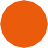 Une fois votre adhésion enregistrée, rendez-vous dans l’espace parents pour effectuer vos démarches en ligne :il est accessible 7j/7 24h/24 depuis votre ordinateur, mobile ou tablette !www.saint-christophe-assurances.fr/informations-pratiques/espace-parentsL’Espace parents vous permet de :1Prendre connaissance des garanties protégeant votre enfant,2Obtenir des réponses à toutes vos questions sur l’assurance scolaire grâce à notre foire aux questions,3Télécharger et imprimer uneattestation d’assurance.Découvrez tous les avantages de l’assurance scolaire Saint-Christophe assurances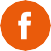 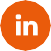 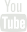 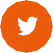 Une couverture 24h/24, 365 jours/an et dans le monde entier :pendant les activités scolaires : sport, sortie, voyage, classe verte…durant les activités facultatives : extra-scolaires(1) ou péri-scolaires dans ou en dehors de l’école : étude, cantine, centre de loisirs…dans le cadre de la vie privée : trajets école-domicile, au domicile, pendant ses activités sportives (seul ou en club), les vacances et le week-end.des indemnités avantageuses en cas d’accident corporelA l’exclusion d’activités professionnelles ou agricoles non organisées par l’établissement.Franchise relative : si le montant du sinistre est inférieur ou égal au montant de la franchise, il n’y a pas d’indemnisation. Si le montant du sinistre est supérieur au montant de la franchise, le montant total du sinistre est indemnisé.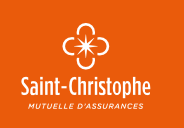 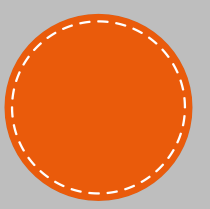 11€par anJe soussigné(e) :NOM : .............................................................................................	Prénom : .............................................................................................Représentant légal de(s) l’élève(s) (indiquer le nom et le prénom des enfants bénéficiaires) :..........................................................................................................................................................................................................................................................................................................................................................................................................................................Établissement scolaire : ...........................................................................................................................................................................................Nombre d’enfant(s) bénéficiaire(s) :Code postal :	Ville : .................................................................................................................................................Déclare souscrire l’assurance scolaire pour l’année 2020/2021 soit un règlement de 11 € par élève.11 € x	(nombre d’enfants bénéficiaires) =	€>> Adhésion faite par prélèvement bancaire.Les garanties prendront effet à la date de réception de votre bulletin d’adhésion et de votre règlement par l’école et au plus tôt le jour de la rentrée 2020.Date :	Signature :Je dispose d’un droit d’accès, de rectification, de portabilité et de limitation du traitement de mes données personnelles, que je peux exercer auprès du Délégué à la Protection des Données par courrier (Mutuelle Saint-Christophe assurances - 277 rue Saint-Jacques - 75256 PARIS Cedex 05) ou par mail (service.dpo@msc-assurance.fr).Pour plus d’informations : www.saint-christophe-assurances.fr/donnees-personnellesGarantiesPrestationsInvalidité permanente :inférieure à 66 % - franchise relative (2) 6 %comprise entre 66 % et 85 %supérieure ou égale à 86 %{ 45 800 €jusqu’à	65 000 €99 500 €Décès5 000 €Traitement médical dont forfait hospitalier franchise relative de 7 jours15 500 €Frais médicaux prescrits non remboursés par la Sécurité sociale155 €Chambre particulière en cas d’hospitalisation - franchise relative de 7 jours31 € / jour - maxi 365 joursSoins et frais de prothèseAppareil d’orthodontieDentaires (par dent)Auditifs, orthopédiquesTraitement d’orthodontie rendu nécessaire par l’accident350 €350 €460 €1 100 €Frais d’optique - bris de monture, verres ou lentilles250 €Frais de transport305 €Frais de rapatriement1 600 €Frais de recherche et de sauvetage6 100 €Accompagnement psychologique après un accident grave ou une agression50 € / séance - maxi 765 €Frais de remise à niveau scolaire : cours de rattrapage, frais de garde ou frais de transport - franchise relative de 15jours consécutifs de scolarité50 € / jour - maxi 1 900 €Racket et agression dans l’établissement ou sur le trajet : vêtements, clés, papiers administratifs pris en chargesur présentation du dépôt de plainte, une fois par année scolaire80 €Instruments de musique : bris ou vol durant les cours, prise en charge une fois par année scolaire et sur présentationdu dépôt de plainte en cas de vol. Franchise 30 €765 €